Currículo M. en Arq. Rigoberto Lárraga LaraAbril 2014Facultad del HábitatU.A.S.L.P.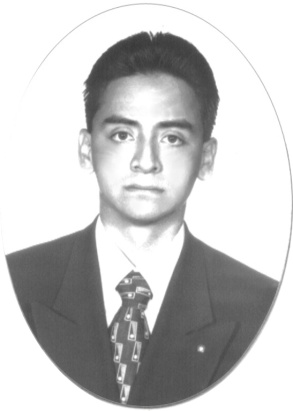 EscolaridadDoctorante del Programa Multidisciplinario de Posgrados en Ciencias Ambientales de la Universidad Autónoma de San Luis Potosí, 2009-2013, becario del del programa de becas de excelencia del CONACYT.Master en Arquitectura de la Facultad del Hábitat de la Universidad Autónoma de San Luis Potosí, 2006-2008, primera generación.Arquitecto en la Facultad del Hábitat de la Universidad Autónoma de San Luis Potosí, 1991-1996. Mención honorifica.Puntuación en examen Toefl -400 Investigaciones concluidas y publicacionesParticipación en eventos académicos“Proyecto Mesoamérica y la sostenibilidad de las ciudades rurales: el caso de Juan de Grijalva” ASINEA 91, Universidad de Guanajuato 28-30 abril 2014.“El papel de la interdisciplina en el diseño participativo de la infraestructura turística en Tanchachín, Aquismon, SLP”, Congreso Internacional de investigación e innovación. Universidad Centro de Estudios Cortázar, Gto. 2014. (Publicación memorias  ISBN 978-607-95635.)“Ciudad rural sustentable nuevo Grijalva: una mirada crítica a través de las 5 dimensiones de la sostenibilidad”, Primer coloquio de estudiantes de posgrado en estudios urbanos regionales COLMEX, 3 y 4 abril 2014.Becas*Beca “Ignacio Algara y González Arce” por: Asociación Potosina de Ingenieros y  Arquitectos. A. C. 1993 - 1995.*Beca “Formación de investigadores” SIHGO-CONACYT, 1998-2000 *Beca “Museo comunitario del proyecto Tanchachín” Instituto de Cultura de San    Luis 1999.*Beca “Huastecas : sociedad, cultura y recursos naturales; pasado y presente”    Patrocinado por COLSAN, CONACyT, CIESAS. 1999.*Beca CONACYT 2009-2012 Doctorado en Ciencias Ambientales PMPCA-UASLP 2009-2013Asociaciones: Socio 70 de NHAC Nuevos Horizontes para la Arquitectura de las Comunidades AC. Oax. 15 nov. 2011.“Desarrollo humano, hábitat sustentable y vivienda bioclimática en la HuastecaPotosina: el caso del Ejido La Morena– Tanchachín”. Espaciotiempo 5 (2010). Dossier: Sociedad y territorio, pp. UASLP“Medidas Antropometricas del Valle del Gran Tunal” Memoria del 1er. Verano    de la ciencia editado por la U.A.S.L.P. 1995.“Reciclaje conceptual de la vivienda en vecindad en S.L.P.” Memoria del 2do.    Verano de la ciencia editado por la U.A.S.L.P. 1996.“Anarquía Formal Producto de un Vacío Teórico”. Memoria del 3er. Seminario    de teoría de la arquitectura, Editado por la UAT. Tampico Tamaulipas. 1998.Antología de Ensayos de Teoría Dr. Ramón Vargas y sus alumnos de    Maestría. Editado por la Facultad del Hábitat. UASLP. 1998.“Investigación participativa, vivienda y generación de ingresos para grupos    precarios: casos urbano y rural.” Tesis de grado, Universidad Autónoma de    San Luis Potosí junio del 2000 .“Vivienda rural, y la participación de la mujer en el desarrollo: el caso de    Tanchachín” ed. UASLP y RED XIV-E del Sub Programa HABYTED-CYTED    de la Cooperación IBEROAMERICANA . noviembre del 2000“Vivienda rural, y sustentabilidad: el caso de Tanchachín” ed. UASLP y RED    XIV-E del Sub Programa HABYTED-CYTED de la Cooperación    IBEROAMERICANA. 2000.“Vivienda rural, diseño participativo y desarrollo: el caso de Tanchachín” ed.    UASLP y RED XIV-E del Sub Programa HABYTED-CYTED de la Cooperación    IBEROAMERICANA. 2000.“LA SOSTENIBILIDAD DE LAS VIVIENDAS RURALES: UNA REVISIÓN DEL ESTADO EN CUESTIÓN EN EL MUNDO”, Revista Científica La Palapa, 2013. Sometido a dictamen de evaluación y aceptado.“La interdisciplinariedad en la aproximación a la arquitectura sustentable” Universidad de Alcalá España y la Universidad de Aguascalientes en el 3er Foro Internacional en ciencias de los ámbitos antrópicos 26-28 de junio 2013. Aguascalientes.“La educación ambiental como instrumento metodológico alternativo en el diseño participativo de la vivienda sustentable construida en serie” Congreso Nacional de la Vivienda Construida en Serie Facultad de Arquitectura de Yucatán del 13-15 junio 2013. Proyecto Conavi-Conacyt 168887 UADY.“El paraguas de la sustentabilidad: un mapa alas principales propuestas de aproximación al concepto de Arquitectura sostenible”, 1er. Congreso 30Internacional de Arquitectura, Instituto Tecnológico de Arquitectura de Acapulco, 20-24 Mayo 2013.“Las cinco dimensiones de la sostenibilidad para un juicio critico”, Universidad Mesoamericana  plantel San Luis, dentro de las actividades de la XIX Semana del Estudiante Mesoamericano. 14-16 Mayo 2013.“Percepciones de la sostenibilidad en Arquitectura: un mapa de las principales propuestas y tendencias”, Cátedra Nacional de Arquitectura: Territorio, identidad, la evolución urbana. Universidad Juárez Autónoma de Tabasco, 8-10 mayo 2013.“Arquitectura sustentable” conferencista invitado por la Universidad Mesoamericana Plantel San Luis 7 marzo 2013.  “El paraguas de la sostenibilidad”, conferencista invitado dentro de la semana de arquitectura de la Universidad Tangamanga, 24 de enero 2013.“Desarrollo sustentable y cambio climático, los retos de la implementación de estrategias de adaptación y mitigación, Center for Natural Resourses Development, PMPCA y UASLP, san Luis Potosí del  9-11 de enero del  2013.“Componentes de la sustentabilidad de la vivienda tradicional: elementos para la conservación del patrimonio en la Huasteca Potosina”, Congreso Internacional sobre Patrimonio Cultural en México, Universidad Benito Juárez de Oaxaca, Diciembre 2012.“Arquitectura sustentable y vivienda tradicional en la Huasteca Potosina” 1er Congreso Internacional de filosofía de la ciencia y sustentabilidad; Universidad de Chapingo del  15 al 16 de noviembre 2012.“El paraguas de la sustentabilidad”, Semana del Hábitat en su 40 aniversario de la Facultad del Hábitat, UASLP, San Luis Potosí a 22 de octubre 2012.“Criterios de selección en la búsqueda de los componentes de sustentabilidad de la vivienda tradicional.” Primer Congreso Internacional de Urbanismo Sustentable, Universidad de Celaya Guanajuato, 19-21 octubre 2011.“Procesos evolutivos de transmisión cultural en el mantenimiento de la autoconstrucción de la vivienda en el ámbito rural” VI Cátedra Nacional de arquitectura Carlos Chanfon Olmos del 17-18 mayo 2011, Tampico Tamaulipas,.“La vivienda tradicional en el impulso del desarrollo de las comunidades: hacia una vivienda rural sustentable”, 1 er Congreso Internacional de Desarrollo Comunitario “ la sustentabilidad y los retos ante la globalización” CREFAL, ITSP, Patzcuaro, Michoacán del 21-23 septiembre 2010.“El papel de los subsidios gubernamentales en el deterioro de la vivienda indígena en la Huasteca Potosina” Seminario Internacional de Conservación y Patrimonio. Morelia, Michoacán del 14-16 de julio 2010.“Fortalecimiento de la sustentabilidad de la vivienda indígena en la Huasteca Potosina”, Seminario Internacional de conservación y patrimonio, Universidad Michoacana de San Nicolás de Hidalgo, Morelia, Michoacán. 14-16 de julio 2010.“Procesos evolutivos de trasmisión cultural en el mantenimiento de la autoconstrucción de la vivienda en el ámbito rural” VI Cátedra Nacional de Arquitectura Carlos Chanfón Olmos, Facultad de Arquitectura, Diseño y Urbanismo de La Universidad Autónoma de Tamaulipas. 17-20 Mayo 2011.“La vivienda tradicional en la construcción de un hábitat sustentable”, Coloquio Internacional, Desarrollo sustentable, participación comunitaria y conservación de la biodiversidad en México y América Latina. SIGHO, CONACyT, UASLP. Del 7-9 noviembre 2001.“Centro interactivo de ciencia y arte IMAGINA, un nuevo concepto en San Luis Potosí“, Encuentro Nacional de Divulgación Científica, ANVIES, Culiacán Sinaloa 25 de mayo 2000.“El vacio teórico en la arquitectura”, 3er. Seminario Nacional de Teoria en Arquitectura, Universidad Autónoma de Tamaulipas 28 marzo 1998.“Infraestructura turística para el Ejido La Morena Tanchachín”, Jornadas para el programa de Federalismo del Plan Nacional de Desarrollo, PND, Gob. Edo. SLP. SEGOB. 20 marzo 2001.“Premio Alberto J. Pani 1995”, Concurso de diseño organizado por la Facultad de Arquitectura de la Universidad Autónoma de México, 6 octubre de 1995.Parque recreativo “La Cañada del Lobo”, H. Ayuntamiento de la ciudad de San Luis Potosí, 3 febrero 2000.“Desarrollo sustentable: ¿Utopia o realidad?”, Seminario impartido por el Instituto de investigaciones humanísticas de la UASLP. Del 13-24 de julio 1998.“Capacitación de sistemas de Automatización MyHome”, BTicinio de México, sa. de cv. Querétaro 26 noviembre 2003.“Vivienda Rural, la participación de la mujer en el desarrollo: el caso de Tanchachín”, CYTED-HABITED de la cooperación Iberoamericana de la RED XIV-E-Vivienda Rural y Calidad de Vida en los asentamientos Rurales. 2000.“Vivienda Rural y Sustentabilidad”, CYTED-HABITED de la cooperación Iberoamericana de la RED XIV-E-Vivienda Rural y Calidad de Vida en los asentamientos Rurales. 2000.“El entorno rural desde una perspectiva sustentable”, La presencia de la arquitectura en nuestro entorno, Decima cuarta semana del Hábitat. UASLP, 29 octubre de 1997.“Anarquía Formal proyecto de un vacio teórico”, 3er. Encuentro Nacional de Estudiantes de posgrado en arquitectura, UASLP. Facultad del Hábitat, marzo de 1998.Reconocimiento por coordinar la mesa de trabajo: “Planeación y Diseño Urbano” en el 3er. Encuentro Nacional de Estudiantes de posgrado en arquitectura, UASLP. Facultad del Hábitat, marzo de 1998.“Proyectos integrales para la dignificación de la vida de los grupos precarios” en el 3er. Encuentro Nacional de Estudiantes de posgrado en arquitectura, UASLP. Facultad del Hábitat, marzo de 1998.“La universidad hoy”, 3ra. Muestra de opciones educativas, Universidad Autónoma de San Luis Potosí, Facultad del Hábitat. 4-10 de marzo 1996.“Modelo general del proceso de diseño: proceso, conocimiento, docencia e investigación”, duración 14 hrs. Universidad Autónoma de San Luis Potosí, Facultad del Hábitat, 22-23 abril de 1994.“Los arquitectos en dialogo con el municipio”, La federación del colegio de arquitectos de la república mexicana y el colegio de arquitectos de SLP, A.C., 13 noviembre 1993.“Medidas antropométricas del Valle del Gran Tunal” Estudiante visitante dentro del I verano de la ciencia Universidad Autónoma de San Luis Potosí. 1995.Reciclaje conceptual de la vivienda en vecindad en S.L.P.” Memoria del 2do. Verano de la ciencia editado por Universidad Autónoma de San Luis Potosí. 1996.“La vivienda Campesina el ejido  La Morena Tanchachín: calidad de vida y desarrollo comunitario sustentable en la Huasteca Potosina.”, El Colegio de San Luis, CIESAS, proyecto: Las huastecas sociedad, cultura y recursos naturales. Pasado y presente. 7-10 de diciembre 1999.“Turismo de aventura, infraestructura para el desarrollo local de Tanchachín”, 1er, Congreso Internacional de Turismo de Aventura Huasteca Potosina 1999, Coordinación de Turismo San Luis Potosí. 24 marzo 1999.“Arquitectura estudio de exploración creativa” participante en la  exposición de maquetas, Instituto de Cultura, 11 marzo 1998.